Great Bradley Church, Suffolk: Grave Number 24Osyp DumyczOsyp Dumycz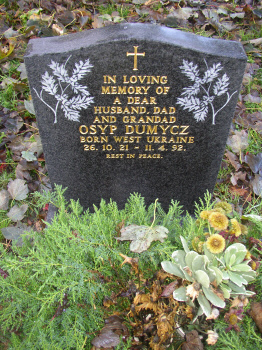 IN LOVING
MEMORY OF
A DEAR 
HUSBAND DAD
AND GRANDAD
OSYP DUMYCZ
BORN WEST UKRAINE
26.10.21 - 11.4.92

REST IN PEACE 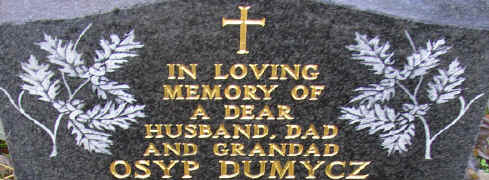 